Vitocell 100-B CVB/B 300-400-500 lVitocell 100-W CVB/B 300-400 l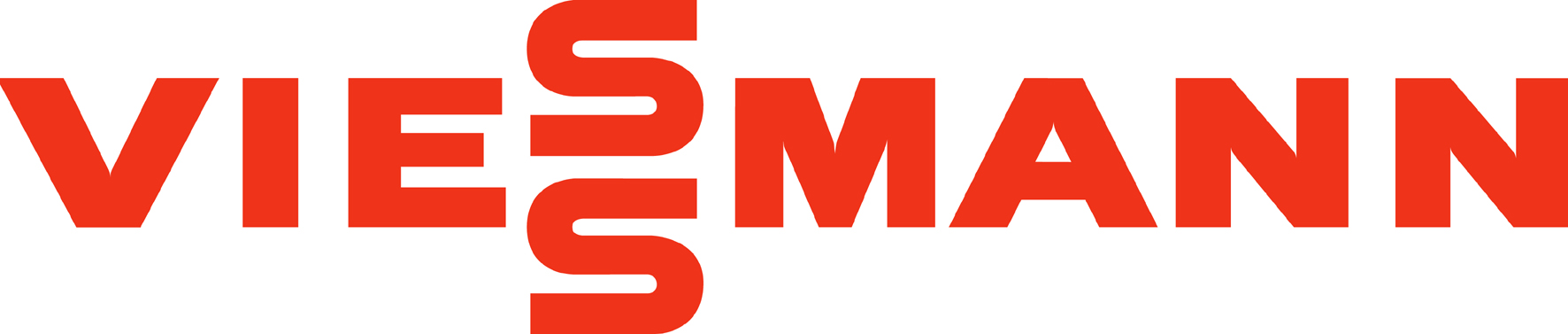 Verticale warmwaterboiler met twee gemonteerde verwarmingsspiralen Verticale warmwaterboiler met twee gemonteerde verwarmingsspiralen voor tapwaterverwarming, de bovenliggende spiraal wordt verbonden met verwarmingsketels, de onderliggende met zonnecollectoren of warmtepomp.De boilercel is vervaardigd uit plaatstaal met dubbele emaillaag Ceraprotect met kathodische beschermingsanode (Mg) of permanente vreemdstroomanode.De boiler is aan alle zijden met CFK-vrij polyurethaan geïsoleerd en van buitenbekleding voorzien.Beschikbaar met plaatmantel gecoate met epoxyhars of met kunststofcoating, zilver kleur (Vitocell 100-B CVB/B) voor de uitvoeringen 300, 400 en 500 L of witte kleur (Vitocell 100-W CVB/B) voor de uitvoeringen 300 en 400 L.Geschikt voor verwarmingsinstallaties met toelaatbare aanvoertemperaturen van het verwarmingswater tot 160 °C en maximale werkdruk aan de verwarmingswaterzijde van 10 bar.
Mogelijkheid voor het plaatsen van een elektrische weerstand tussen beide verwarmingsspiralen voor de naverwarming van de zonnecollectoren.Kleur van de met epoxyhars gecoate plaatmantel of van de isolatie met kunststofcoating: zilver.Werkdruk aan de tapwaterzijde tot 10 bar maximumHet continu tapwaterdebiet van 10/45 °C bedraagt ...... /h bij een verwarmingswatertemperatuur van ...... °C.Het continu tapwaterdebiet van 10/60 °C bedraagt ...... /h bij een verwarmingswatertemperatuurvan ...... °C.Het piekdebiet gedurende 10 min. voor tapwater van 10/45 °C is ...... l voor een verwarmingswatertemperatuur van ...... °C.Het paraatheidenergieverlies is ...... kWh/24h, gemeten bij een kamertemperatuur van 20 °C en een tapwatertemperatuur van 65 °C.Voldoet aan de norm NBN EN 12897 betreffende de specificaties voor indirect gestookte ongeventileerde (gesloten) warmwatervoorraadtoestellen.Technische gegevens :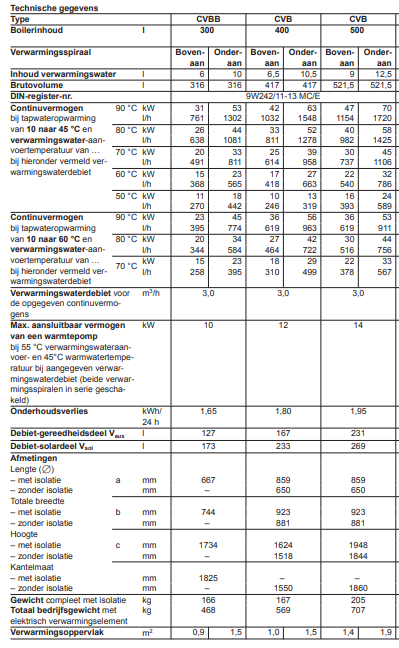 